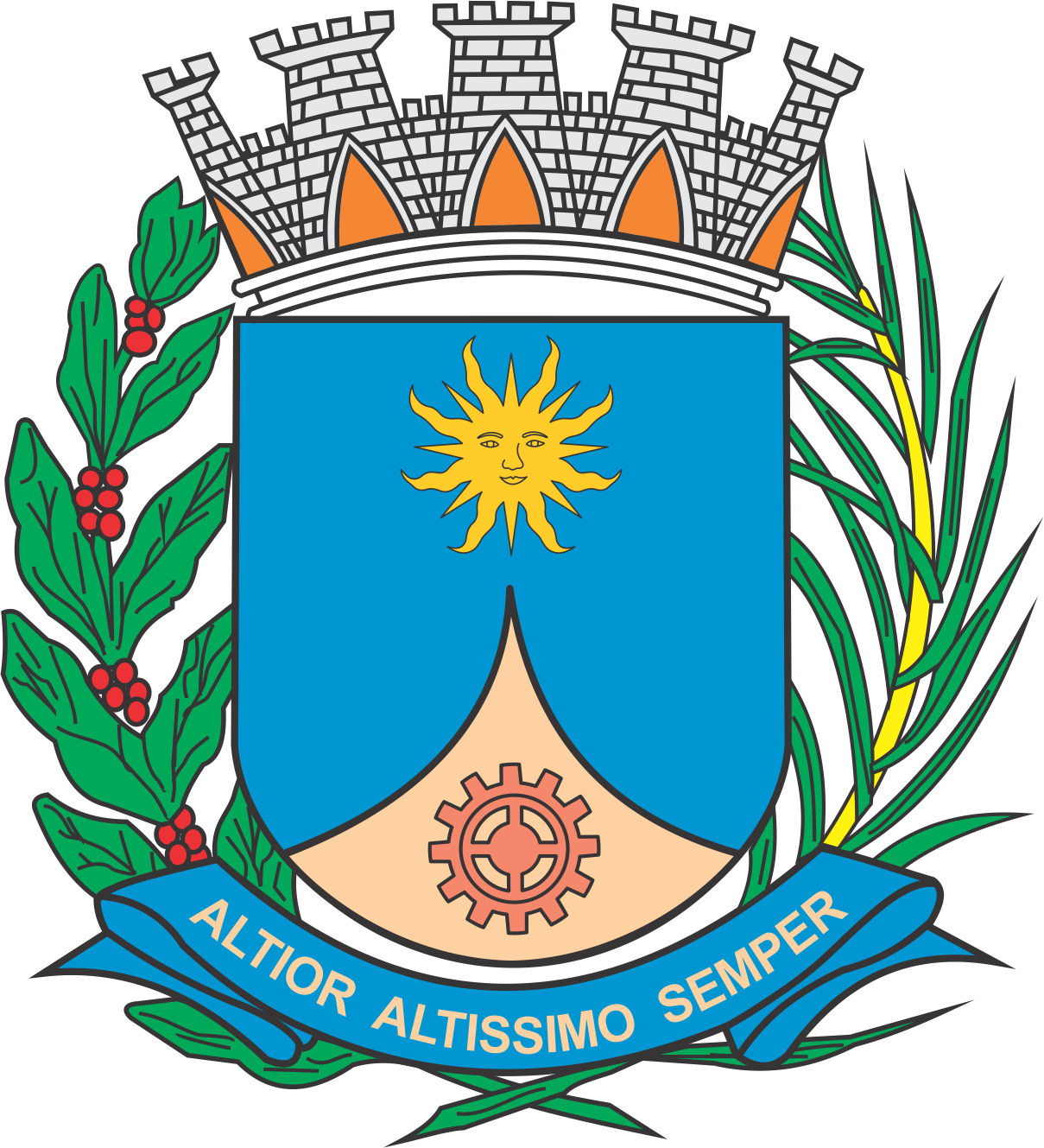 CÂMARA MUNICIPAL DE ARARAQUARAAUTÓGRAFO NÚMERO 249/2018PROJETO DE LEI NÚMERO 261/2018Dispõe sobre a abertura de crédito adicional suplementar e dá outras providências.		Art. 1º Fica o Poder Executivo autorizado a abrir um crédito adicional suplementar, até o limite de R$ 420.000,00 (quatrocentos e vinte mil reais), para atender a despesas com a prorrogação do contrato de serviços de vigilância/segurança e serviços diversos na manutenção das unidades de ensino fundamental, conforme demonstrativo abaixo:		Art. 2º O crédito autorizado no art. 1º desta lei será coberto com recursos provenientes de anulação parcial da dotação orçamentária vigente e abaixo especificada: 		Art. 3º Fica incluído o presente crédito adicional na Lei nº 9.138, de 29 de novembro de 2017 (Plano Plurianual - PPA), na Lei nº 9.008, de 22 de junho de 2017 (Lei de Diretrizes Orçamentárias - LDO), e na Lei nº 9.145 de 06 de dezembro de 2017 (Lei Orçamentária Anual - LOA).		Art. 4º Esta lei entra em vigor na data de sua publicação.		CÂMARA MUNICIPAL DE ARARAQUARA, aos 10 (dez) dias do mês de outubro do ano de 2018 (dois mil e dezoito).JÉFERSON YASHUDA FARMACÊUTICOPresidente02PODER EXECUTIVOPODER EXECUTIVOPODER EXECUTIVO02.10SECRETARIA MUNICIPAL DA EDUCAÇÃOSECRETARIA MUNICIPAL DA EDUCAÇÃOSECRETARIA MUNICIPAL DA EDUCAÇÃO02.10.02ENSINO FUNDAMENTALENSINO FUNDAMENTALENSINO FUNDAMENTALFUNCIONAL PROGRAMÁTICAFUNCIONAL PROGRAMÁTICAFUNCIONAL PROGRAMÁTICAFUNCIONAL PROGRAMÁTICA12EDUCAÇÃO12.361ENSINO FUNDAMENTAL12.361.0016MANUTENÇÃO E DESENVOLVIMENTO DO ENSINO12.361.0016.2ATIVIDADE12.361.0016.2.213MANUTENÇÃO DAS ATIVIDADESR$420.000,00CATEGORIA ECONÔMICACATEGORIA ECONÔMICACATEGORIA ECONÔMICACATEGORIA ECONÔMICA3.3.90.39OUTROS SERVIÇOS DE TERCEIROS – PESSOA JURÍDICA R$420.000,00FONTE DE RECURSOS1 – Tesouro1 – Tesouro1 – Tesouro02PODER EXECUTIVOPODER EXECUTIVOPODER EXECUTIVO02.10SECRETARIA MUNICIPAL DA EDUCAÇÃOSECRETARIA MUNICIPAL DA EDUCAÇÃOSECRETARIA MUNICIPAL DA EDUCAÇÃO02.10.05ALIMENTAÇÃO ESCOLARALIMENTAÇÃO ESCOLARALIMENTAÇÃO ESCOLARFUNCIONAL PROGRAMÁTICAFUNCIONAL PROGRAMÁTICAFUNCIONAL PROGRAMÁTICAFUNCIONAL PROGRAMÁTICA12EDUCAÇÃO12.365EDUCAÇÃO INFANTIL12.365.0018ALIMENTAÇÃO ESCOLAR12.365.0018.2ATIVIDADE12.365.0018.2.045AQUISIÇÃO DE GÊNEROS ALIMENTÍCIOSR$420.000,00CATEGORIA ECONÔMICACATEGORIA ECONÔMICACATEGORIA ECONÔMICACATEGORIA ECONÔMICA3.3.90.30MATERIAL DE CONSUMOR$420.000,00FONTE DE RECURSOS1 – Tesouro1 – Tesouro1 – Tesouro